NORTHERN AND EASTERN DISTRICTSOF TEXASCONSUMER BANKRUPTCY SEMINAR 2022“Can We Talk?  Back to the Basics of Chapter 13”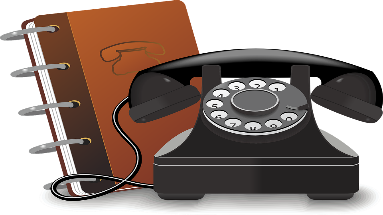 THANK YOU FOR ATTENDING   THE NORTHERN AND EASTERN DISTRICTSOF TEXASCONSUMER BANKRUPTCY SEMINAR 20228:30 – 8:45 Welcome by the US Trustee	            William T. Neary, United States Trustee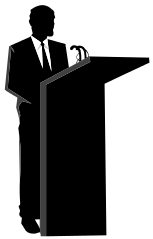 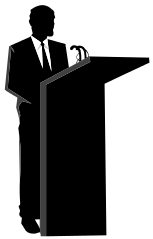 12:00 – 12:45 Lunch	Speaker, Judge Harlin D. Hale,              Chief Judge of the U.S. Bankruptcy Court                                                                                                         for the Northern District of Texas, Retired8:45 – 9:30 	Explaining the bankruptcy process to                       Debtors, gathering information                       from the Debtor, preparing the Debtor                      for the 341 meeting and due diligence                       (.75 hr./.25 ethics)Moderator:   Carey Ebert, Trustee – Plano     Jim Morrison, Attorney with Allmand Law - Fort Worth     Gwen Hunt, Attorney – Dallas     Elizabeth Huffman, Attorney – Lubbock     Bill Lively - Tyler/Beaumont     Greg Arnove, Attorney – Plano12:45 – 1:30 Home Mortgage Issues and Foreclosure              Trends (.75 hr.)     Moderator:  Pam Bassel – Fort Worth             Alice Whitten, Wells Fargo      Hilary Bonial, Attorney, Bonial & Associates, PC 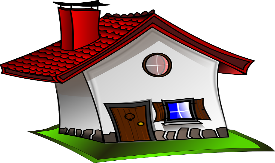 9:30 – 10:15	Trustee Panel – Preparing for the 341 meeting (.75 hr./.25 ethics)	     Tim Truman, Trustee, Fort Worth     Tom Powers, Trustee, Dallas     Kathy Davis, Trustee, Lubbock     Lloyd Kraus, Trustee, Tyler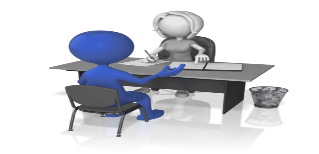 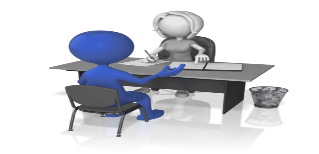 1:30 – 2:30 Judges’ Panel (1.00 hr./1.00 hr. ethics)Moderator:	Judge Scott W. Everett     Judge Stacey G. C. Jernigan, Chief Judge, Dallas     Judge Brenda T. Rhoades, Chief Judge, Plano     Judge Robert L. Jones, Lubbock     Judge Mark X. Mullin, Fort Worth     Judge Edward L. Morris, Fort Worth     Judge Michelle V. Larson, Dallas     Judge Joshua Searcy, Tyler                      10:15 – 10:30	Break 2:30 – 2:45 Break10:30 – 11:15	Pre-confirmation Process (.75 hr.)     Dona Kitchen – Truman Office, Fort Worth     Amee Jennings – Powers Office, Dallas     Rebecca Gattis – Ebert Office, Plano     Cathy Groom – Kraus Office, Tyler     Jennifer Kotarski – Davis Office, Lubbock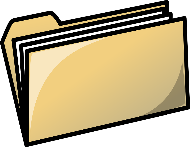 2:45 – 3:45 Staff Attorney Panel (1.00 hr.)     Angela Allen, Truman Office, Fort Worth     Tara Tankersley, Powers Office, Dallas     Ethan Cartwright, Bassel Office, Fort Worth     Jeff LeForce, Ebert Office, Plano     Susan Fuertes, Krause Office, Tyler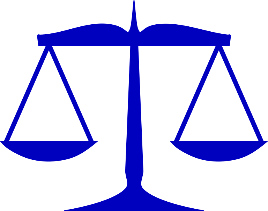 11:15 – 12:00	Trustee Panel – Other Issues                             (.75 hr./.25 ethics)      Tim Truman, Fort Worth      Tom Powers, Dallas      Pam Bassel, Fort Worth      Carey Ebert, Plano      Lloyd Kraus, Tyler      Kathy Davis, Lubbock	3:45 – 4:30 PI Settlements (.75 hr.)Moderator:	Behrooz Vida     Ethan Cartwright, Bassel Office, Fort Worth       Lisa Lambert, Office of U.S. Trustee, Dallas     Brad Parker, The Parker Law Firm, Bedford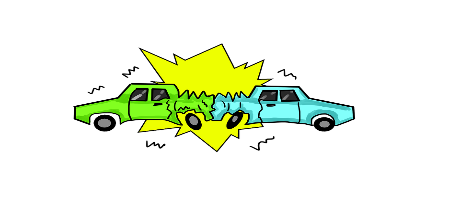 4:30   Adjourn (Total CLE Hours – 6.50/1.75 ethics)